HeadStart is for 10-16 year olds living in Newham who could benefit from additional support to help them build their resilience and improve their wellbeing. If you are working with a young person in this target group, please recommend them to us using this form. We will ensure that the HeadStart service or its commissioned partners contacts the young person to encourage them to take part. If the young person is  seeing a mental health professional such as a CAMHS doctor or a psychologist, then HeadStart is probably not right for them at the moment. However, in the future, it might be and you can always come back to us to recommend them.

HeadStart offers the following targeted resilience building activities: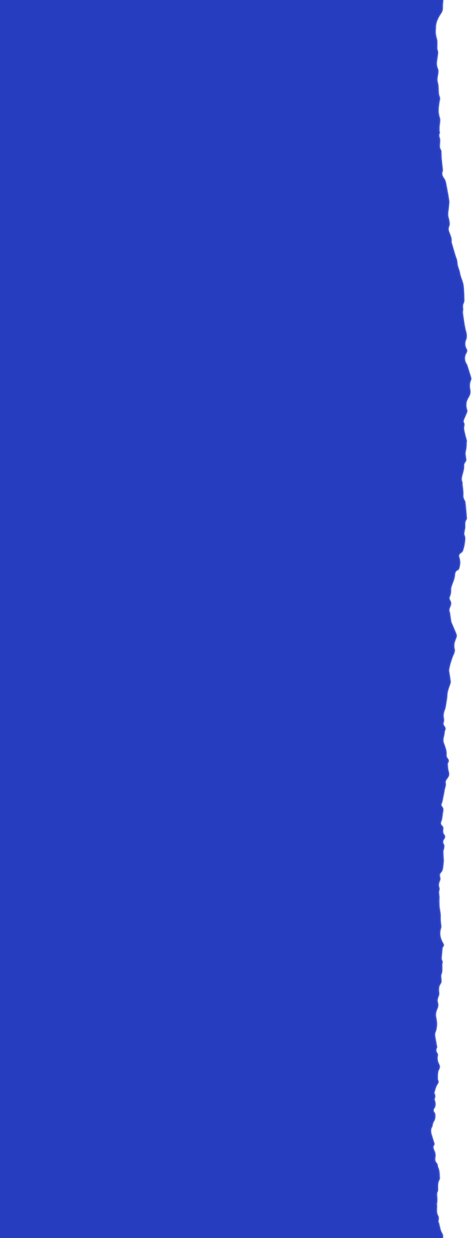 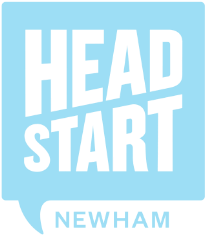 I am happy for the information on this form to be shared with HeadStart partners        YES  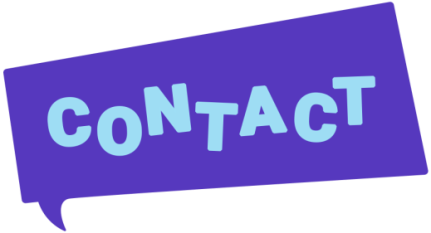 Please return form directly to the HeadStart team at: newhamheadstart@cgl.org.ukIMPORTANT: use password protected email if non LBN service or schoolWe will ensure that we make contact with the young person you have recommended within the next month. Together, with the young person, we make a joint decision if they fit the criteria for HeadStart and whether they would like to take part in a HeadStart activity.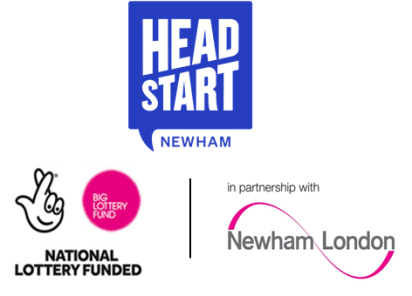 For young people attending any Newham schoolFor young people attending any Newham school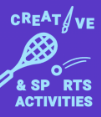 A range of age appropriate creative and sports activities in the community for young people (Aged 10-16)Case Worker detailsCase Worker detailsCase Worker detailsCase Worker detailsNameJob titleOrganisation/
school Email Contact numberDate Young Person’s detailsYoung Person’s detailsYoung Person’s detailsYoung Person’s detailsYoung Person’s detailsFirst nameSurnameAddressMobile numberPostcodeGenderGenderDate of birthForm / Year groupForm / Year groupSchool nameWhy are you recommending this young person?HeadStart works with young people who could benefit from additional support in the following areas. Please mark which areas the young person is having difficulty. If the young person is currently being seen by CAMHS or on the waiting list to be seen, they are not eligible to take part in HeadStart. Please refer to HeadStart Target Population Criteria Guidance on page X for more information.
 *NB. If interested in becoming a mentor, these criteria can be ticked for historical difficultiesWhy are you recommending this young person?HeadStart works with young people who could benefit from additional support in the following areas. Please mark which areas the young person is having difficulty. If the young person is currently being seen by CAMHS or on the waiting list to be seen, they are not eligible to take part in HeadStart. Please refer to HeadStart Target Population Criteria Guidance on page X for more information.
 *NB. If interested in becoming a mentor, these criteria can be ticked for historical difficultiesMild emotional difficultiesMild behavioural difficultiesMild difficulties getting on with other peopleMild concentration difficultiesI can confirm that this young person is not currently being seen or 
waiting to be seen by a specialist mental health service (CAMHS)RISK ASSESSMENTRISK ASSESSMENTAREAHEALTH/MEDICAL NEEDSSAFETY & WELLBEINGANY RESTRICTIONSLEARNING STYLES/SENDLEVELS OF RISK (please circle)                                        LOW                   MEDIUM                     HIGHLEVELS OF RISK (please circle)                                        LOW                   MEDIUM                     HIGHCOMMENTS (group readiness, engagement & compliance issues)